INS 2020Las Vegas, NV | May 16 – 19, 2020Interested in speaking at a national conference?The Infusion Nurses Society (INS) is recognized as the global authority in infusion therapy and is dedicated to exceeding the public’s expectations of excellence by setting the standard for infusion care. INS is also dedicated to providing professional development opportunities, quality education, and advancing best practice through evidence-based practice and research.Abstract submissions are due by July 12, 2019Abstracts on the following infusion-therapy related topics may be submitted: Technology and Clinical ApplicationsPeripheral vascular accessCentral vascular accessComplicationsElectronic infusion devicesVein location devicesFluid and Electrolyte BalancePharmacologyInfection Prevention and ControlSpecial Populations, including but not limited toPediatricsOlder adultsPregnancyTransfusion TherapyAntineoplastic and Biologic TherapyEmerging therapiesAutoimmune disordersImmune deficiencyOncologic emergenciesParenteral NutritionInfectionEssential fatty acid deficiencyRefeeding syndromePerformance ImprovementNursing Professional DevelopmentFor individuals employed by infusion-related industries/businesses (excluding consultants): topics and abstracts must be unrelated to employer products or other saleable merchandise. If you have a topic related to an employer’s product please contact Meghan Trupiano, Meetings Manager, at meghan.trupiano@ins1.org for more information on presenting a symposia or exhibitor theater at INS 2020.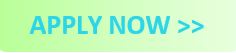 Guidelines:• To be eligible, your abstract must be your original work; however, subsequent presentation of this content is    acceptable provided you have an original title with a different view, perspective, or focus• To submit your abstract, please be prepared to enter the following information:   o Name and credentials   o Current employer and job title   o Paid consultant roles (title and company)   o Contact information: email, address, phone number   o Topic, original title (15 words >), abstract (200 words >), and learning outcome(s)Important Dates and Information:July 12, 2019 > Abstract submissions closeAugust 2, 2019 > Selected speakers will be notifiedNovember 15, 2019 > Speaker agreement dueMay 16-19, 2020 > Presentation date — to be determined by the INS Education DepartmentOrganizing Committee:• Marlene Steinheiser, PhD, RN, CRNI®, INS Director of Nursing Education• Dawn Berndt, DNP, RN, CRNI®, INS Infusion Nurse EducatorContact: INS Education Coordinator Jill Cavanaugh with any questions